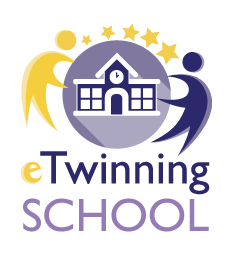 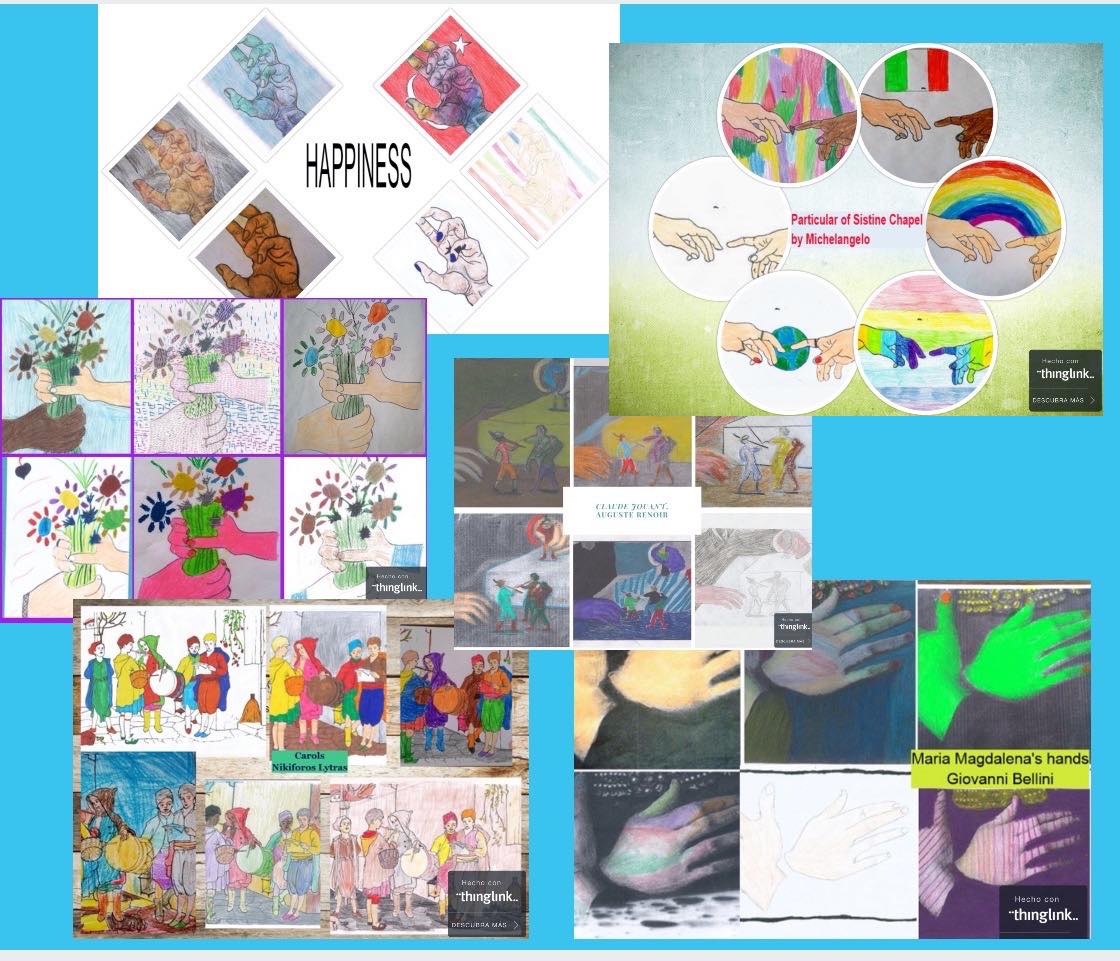 Continua il nostro progetto e-twinning. In questi mesi, dopo aver riprodotto i clapping games dei nostri partner europei,  abbiamo inventato dei nuovi clapping che abbiamo poi condiviso. Inoltre abbiamo scelto un pittore per ogni nazione e abbiamo preso un particolare di un suo quadro che raffigurasse le mani e ogni gruppo le ha colorate in maniera diversa. Abbiamo poi creato dei bellissimi photocollage che abbiamo condiviso in occasione dell’E-twinning day dell’8 maggio.Poi con Wordart abbiamo creato delle immagini usando la stessa parola tradotta nelle varie lingue. Eccone alcune!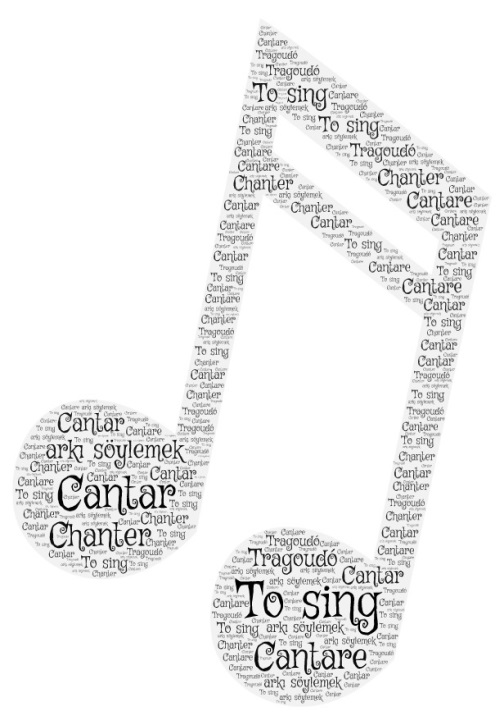 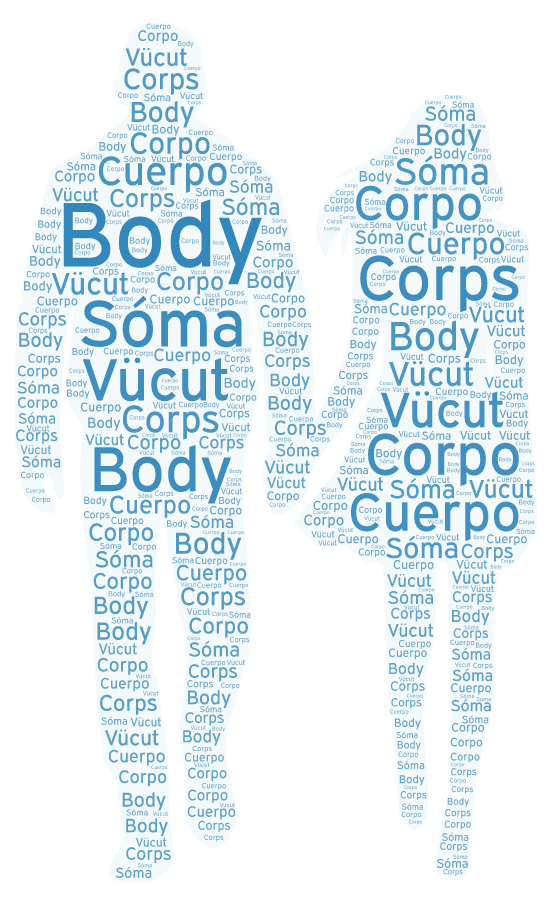 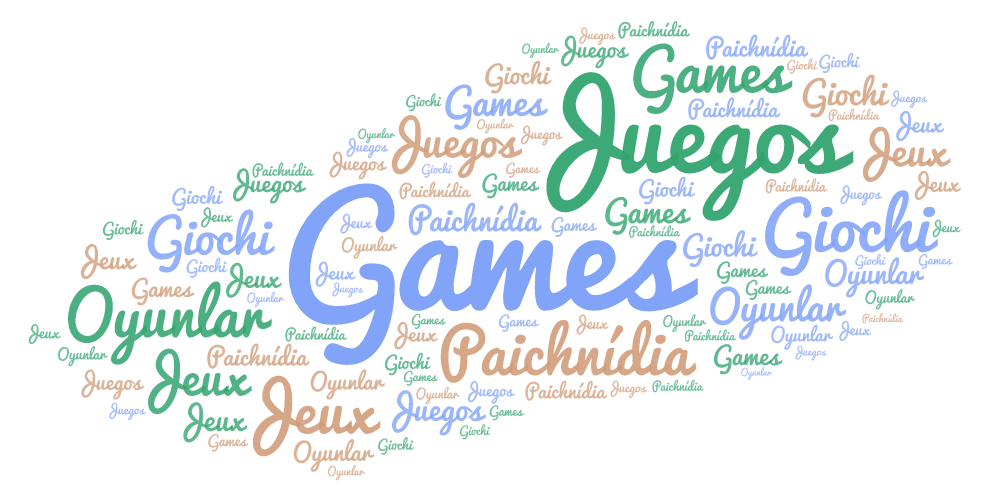 Classe IV A